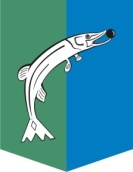 АДМИНИСТРАЦИЯСЕЛЬСКОГО ПОСЕЛЕНИЯ НИЖНЕСОРТЫМСКИЙСургутского районаХанты – Мансийского автономного округа - ЮгрыПОСТАНОВЛЕНИЕ«18» февраля  2019 года                          			                       № 60  п. НижнесортымскийО создании учебно-консультационного пункта для обучения неработающего населения в области гражданской обороны и защиты от чрезвычайных ситуаций природного и техногенного характерав сельском поселении НижнесортымскийВ соответствии Федеральными законами от 19.02.1998 г. № 28-ФЗ «О гражданской обороне», от 21.12.1994 г. № 68-ФЗ «О защите населения и территорий от чрезвычайных ситуаций природного и техногенного характера», Постановлениями Правительства РФ от 02.11.2000 № 841 «Об утверждении Положения об организации обучения населения в области гражданской обороны», от 04.09.2003 г. № 547 «О порядке подготовки населения в области защиты от чрезвычайных ситуаций», постановлением Правительства Ханты-Мансийского автономного округа – Югры от 30.06.2006 № 144-п «Об организации подготовки и обучения населения Ханты-Мансийского автономного округа – Югры в области гражданской обороны и защиты от чрезвычайных ситуаций природного и техногенного характера», в целях обучения и подготовки населения, не занятого в производстве и сфере обслуживания, способам защиты от чрезвычайных ситуаций мирного и военного времени.  	1. Создать в сельском поселении Нижнесортымский учебно-консультационный пункт для обучения населения, не занятого в производстве и сфере обслуживания, способам защиты от чрезвычайных ситуаций мирного и военного времени.	2. Утвердить Положение об учебно-консультационном пункте для обучения населения, не занятого в производстве и сфере обслуживания, способам защиты от чрезвычайных ситуаций мирного и военного времени согласно приложению 1 к настоящему постановлению. 	3. Утвердить примерную программу обучения населения, не занятого в производстве и сфере обслуживания, способам защиты от чрезвычайных ситуаций мирного и военного времени согласно приложению 2 к настоящему постановлению. 	4. Разместить учебно-консультационный пункт для обучения населения, не занятого в производстве и сфере обслуживания, способам защиты от чрезвычайных ситуаций мирного и военного времени в помещении библиотеки в здании муниципального бюджетного учреждения «Культурно-досуговый центр «Кристалл» по адресу п. Нижнесортымский, ул. Хусаинова, дом 1.5. Назначить ответственным за учебно-консультационный пункт и организацию обучения населения, не занятого в производстве и сфере обслуживания, способам защиты от чрезвычайных ситуаций мирного и военного времени -  Хусяинову Наталью Владимировну – ведущего специалиста службы жилищно-коммунального хозяйства и внешнего благоустройства поселения администрации сельского поселения Нижнесортымский. 6. Настоящее постановление обнародовать и разместить на официальном сайте администрации сельского поселения Нижнесортымский.7. Настоящее постановление вступает в силу с даты подписания.8. Контроль за выполнением настоящего постановления возложить на заместителя главы сельского поселения Кузнецову И.А.Глава поселения								          П. В. РымаревПриложение 1 к постановлению администрации сельскогопоселения Нижнесортымскийот «18» февраля  2019 № 60ПОЛОЖЕНИЕо создании учебно-консультационного пунктадля обучения населения, не занятого в производстве и сфере обслуживания, способам защиты от чрезвычайных ситуаций мирного и военного времени вмуниципальном образовании сельское поселение Нижнесортымский1. Общие положения1.1. Настоящее Положение о создании учебно-консультационного пункта для обучения населения, не занятого в производстве и сфере обслуживания, способам защиты от чрезвычайных ситуаций мирного и военного времени в сельском поселении Нижнесортымский (далее – Положение) определяет основные цели и задачи, порядок создания, оснащения и функционирования учебно-консультационного пункта по гражданской обороне и чрезвычайным ситуациям (далее – УКП) в муниципальном образовании сельское поселение Нижнесортымский.1.2. УКП предназначены для подготовки населения, не занятого в производстве и сфере обслуживания (далее – неработающее население) способам защиты от чрезвычайных ситуаций мирного и военного времени в сельском поселении Нижнесортымский.1.3. УКП создается в соответствии с требованиями федеральных законов от 12.02.1998 г. № 28-ФЗ «О гражданской обороне», от 21.12.1994 г. № 68-ФЗ «О защите населения и территорий от чрезвычайных ситуаций природного и техногенного характера», Постановлениями Правительства РФ от 02.11.2000 № 841 «Об утверждении Положения об организации обучения населения в области гражданской обороны», от 04.09.2003 г. № 547 «О порядке подготовки населения в области защиты от чрезвычайных ситуаций».2. Цель и задачи УКП2.1. Главная цель создания УКП - обеспечение необходимых условий для подготовки неработающего населения по вопросам гражданской обороны и защиты от чрезвычайных ситуаций природного и техногенного характера (далее – ГО и ЧС) по месту жительства.2.2. Основные задачи УКП:- организация подготовки неработающего населения по программам, утвержденным МЧС России;- выработка практических навыков действий в условиях ЧС мирного и военного времени;- повышение уровня морально-психологического состояния населения в условиях угрозы и возникновения ЧС, а также при ликвидации их последствий;- пропаганда важности и необходимости всех мероприятий ГО и ЧС в современных условиях. Место размещения УКП определяется постановлением администрации сельского поселения Нижнесортымский, которым определяется: - на какой базе они создаются; - материально-техническое обеспечение; - назначает ответственных лиц за работу УКП и другие организационные вопросы.3. Организация работы УКП 3.1. УКП в муниципальном образовании сельское поселение Нижнесортымский создается при администрации сельского поселения и размещается в библиотеке в здании МБУ «Культурно-досуговый центр «Кристалл».	3.2. Общее руководство подготовкой неработающего населения осуществляет заместитель главы сельского поселения Нижнесортымский, курирующий вопросы предупреждения и ликвидации последствий чрезвычайных ситуаций и обеспечению пожарной безопасности на территории сельского поселения Нижнесортымский.	3.2. Непосредственными организаторами обучения являются специалисты, уполномоченные на решение задач в области ГО и ЧС администрации сельского поселения Нижнесортымский.	3.3. Обучение населения осуществляется путем:- проведения занятий по Примерной программе, утвержденной МЧС России;- распространение памяток, листовок, пособий, просмотра телепрограмм по тематике ГО и ЧС;- участия в учениях и тренировках по ГО и ЧС.Основное внимание при обучении неработающего населения обращается на морально-психологическую подготовку, умелые действия в чрезвычайных ситуациях, характерных для мест его проживания, на воспитание у него чувства высокой ответственности за свою подготовку и подготовку своей семьи к защите от ЧС мирного и военного времени.	3.4. Обучение населения осуществляется круглогодично.  	3.5. Для проведения занятий обучаемые сводятся в учебные группы, которые создаются из жителей поселения. Оптимальным вариантом является группа из 7-10 человек.	При создании учебных групп желательно учитывать возраст, состояние здоровья, уровень подготовки обучаемых по вопросам ГО и защиты от ЧС.  	3.6. Традиционные формы проведения занятий с данной категорией обучаемых (с учетом возраста и здоровья) могут применяться ограничено с отдельными группами обучаемых. С большинством неработающего населения основными формами занятий являются:- практические занятия;- беседы, викторины;- уроки вопросов и ответов;- игры, дискуссии; - просмотр видеоматериалов, прослушивание аудиозаписей.	3.7. Большая часть учебного времени отводится практическим занятиям и тренировкам, в ходе которых отрабатываются действия по сигналам оповещения, правила пользования средствами индивидуальной и коллективной защиты, эвакуационные мероприятия. Продолжительность занятий одной группы, как правило, 1-2 часа в день.  	3.8. Неработающее население, прошедшее обучение по полной программе, в следующем году вместо текущей подготовки, может привлекаться на учения, проводимые по месту жительства.4. Оборудование и оснащение	4.1. УКП размещается в специально оборудованном помещении, где есть возможность создать необходимые условия для организации учебного процесса.	4.2. Учебно-материальная база УКП включает технические средства обучения, стенды, учебные наглядные пособия, медицинское имущество и средства индивидуальной защиты, учебно-методическую литературу и дидактические материалы.	4.3. Применительно к тематике обучения для повышения наглядности и обеспечения самостоятельной работы, обучаемых на УКП необходимо иметь комплекты плакатов, схем, видеофильмов (слайдов, диапозитивов), законодательные и нормативные акты (выписки), подшивки журналов, памятки, рекомендации, учебно-методические пособия.	4.4. Оснащение УКП, содержание стендов должны быть просты в оформлении, доступны в понимании, убеждать людей в реальности защиты от поражений при возникновении ЧС, воспитывать высокие морально-психологические качества. Каждый посетивший УКП должен получать конкретную исчерпывающую информацию о возможных ЧС в районе его проживания, местах укрытия и маршрутах следования к ним, адреса пунктов выдачи средств индивидуальной защиты, порядке эвакуации.Приложение 2 к постановлениюадминистрации сельского поселения Нижнесортымскийот "18" февраля  2019 года №60Примерная программа обучения населения, не занятого в производстве и сфере обслуживания, способам защиты от чрезвычайных ситуаций мирного и военного времени№ темыНазвание темы занятийВид занятияКоличество часов№ 1Гражданская оборона как система общегосударственных мер по защите населения от опасностей, возникающих при ведении военных действий или вследствие этих действий.- Законодательство Российской Федерации в области ГО. - Предназначение системы гражданской обороны и ее задачи. - Структура и органы управления ГО. Руководство и силы ГО.Лекция30 мин.№ 2Законодательство Российской Федерации в области защиты населения от ЧС природного и техногенного характера. Права и обязанности граждан в области защиты от ЧС.Лекция30 мин.№ 3Опасности, возникающие при ведении военных действий или вследствие этих действий.- Ядерное оружие и его боевые свойства. Поражающие факторы ядерного оружия.- Химическое оружие и последствия его применения. Отравляющие вещества (ОВ), их классификация, воздействие на организм. Характерные признаки применения ОВ.-Бактериологическое (биологическое) оружие (БО) и последствия его применения.- Способы применения БО. Признаки применения БО.- Обычные средства нападения, высокоточное оружие. Вторичные факторы поражения.Лекция.1 час№ 4Действия населения в случае чрезвычайной ситуации природного характера. ЧС, наиболее вероятные на территории Сургутского района.- Понятие об опасном природном явлении, источнике чрезвычайной природной ситуации, стихийном бедствии.- Классификация и характеристика ЧС природного характера. Стихийные бедствия геологического, метеорологического, гидрологического характера, природные пожары (лесные, торфяные), действия населения при их возникновении, оповещение населения.- Массовые инфекционные заболевания людей, сельскохозяйственных животных и растений.- Противоэпидемиологические и санитарно-гигиенические мероприятия в очаге бактериального заражения.Практико-теоретическое занятие2 часа№ 5Действия населения в случае чрезвычайной ситуации техногенного характера. ЧС, наиболее вероятные на территории Сургутского района.- Понятие об аварии и катастрофе. Классификация ЧС техногенного характера и их характеристики.- Радиационно-опасные объекты (РОО).- Аварии с выбросом радиоактивных веществ и их последствия. Источники облучения населения. Основные зоны безопасности в период нормального функционирования РОО. - Последствия радиационных аварий. Виды радиационного воздействия на людей и животных. - Действия населения: при оповещении об аварии с выбросом радиоактивных веществ; при эвакуации; при нахождении в доме; при движении по зараженной местности. Соблюдение специального режима поведения при проживании на местности с повышенным радиационным фоном. Йодная профилактика, необходимость и порядок ее проведения.- Аварии с выбросом аварийно химически опасных веществ (АХОВ) и их последствия. Характеристика наиболее распространенных АХОВ. Действия населения: при оповещении об аварии на химически опасном объекте (ХОО); при эвакуации; при отсутствии возможности эвакуации; при выходе из зоны заражения. Неотложная помощь при поражении АХОВ.- Пожары и взрывы в жилых и общественных зданиях. Основные поражающие факторы пожара и взрыва. Предупреждение пожаров и взрывов. Действия населения при возникновении пожаров и взрывов. Особенности поведения людей при сильном задымлении и при загорании электроприборов. Действия человека, оказавшегося в завале после взрыва. Правила пользования первичными средствами пожаротушения (огнетушителями).- Аварии на гидродинамически опасных объектах. Действия населения.- Аварии на железнодорожном, воздушном, водном транспорте. Аварии на автомобильном транспорте, действия при ДТП. Правила безопасного поведения участников дорожного движения. Аварии на общественном транспорте (автобус, троллейбус, трамвай). Действия пассажиров.- Виды террористических и диверсионных актов, их общие и отличительные черты, способы осуществления. Правила и порядок поведения населения при угрозе или осуществлении террористического акта.Практико-теоретическое занятие3 часа№ 6Оповещение. Действия населения при оповещении о ЧС в мирное время и об опасностях возникающих при ведении военных действий или вследствие этих действий.- Эвакуация и рассредоточение. Защита населения путем эвакуации. Эвакуация и ее цели. Принципы и способы эвакуации, порядок проведения.- Организация инженерной защиты населения. Классификация защитных сооружений. Убежища и их основные элементы. Противорадиационные укрытия и их основные элементы. Укрытия простейшего типа и их устройство. Порядок заполнения защитных сооружений и пребывания в них.- Средства индивидуальной защиты органов дыхания. Гражданские фильтрующие противогазы. Их назначение, устройство и подбор. Детские фильтрующие противогазы. Условия применения дополнительных патронов к фильтрующим противогазам. Камеры защитные детские, их назначение устройство и порядок применения. Назначение и устройство респираторов, правила пользования ими. Простейшие средства защиты органов дыхания, их защитные свойства, порядок изготовления и пользования.- Средства индивидуальной защиты кожи. Их назначение и классификация. Простейшие средства защиты кожи и их свойства. Элементы герметизации одежды при использовании ее в качестве средств защиты кожи.- Медицинские средства индивидуальной защиты. Содержание, назначение и порядок применения. Индивидуальные противохимические пакеты. Назначение и порядок пользования ими. Санитарная обработка людей. Частичная санитарная обработка, ее назначение и порядок проведения. Полная санитарная обработка, ее назначение и порядок проведения.- Повышение защитных свойств дома (квартиры) от проникновения радиоактивных, отравляющих и АХО веществ.- Защита продуктов питания, фуража и воды от заражения радиоактивными, отравляющими веществами и бактериальными средствами. Организация защиты сельскохозяйственных животных и растений от заражения.Практико-теоретическое занятие4 часа№ 7Оказание первой медицинской помощи. Основы ухода за больными.- Основные правила оказания первой медицинской помощи в неотложных ситуациях. Правила и техника проведения искусственного дыхания и непрямого массажа сердца.- Первая помощь при кровотечениях и ранениях. Способы остановки кровотечения. Виды повязок. Правила и приемы наложения повязок на раны.- Первая помощь при переломах. Приемы и способы иммобилизации с применением табельных и подручных средств. Способы и правила транспортировки и переноски пострадавших. Первая помощь при ушибах и вывихах. Первая помощь при химических и термических ожогах.- Оказание первой помощи при обморожении, обмороке, поражении электрическим током, при тепловом и солнечном ударах. Правила оказания помощи утопающему. Основы ухода за больными.Практико-теоретическое занятие3 часаИТОГО:14 часов